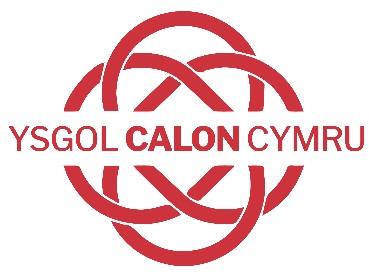 The School at the Heart of Wales              Monitoring Card ProgressionType of Monitoring CardGreen Level Your child will be on a Green Level monitoring card for 5 school days.Each day your child will bring home the monitoring card to be signed by parent/carer and returned to school the following day.    Type of Monitoring CardAmber LevelYour child will be on an Amber Level monitoring card for 5 school days. Each day your child will bring home the monitoring card to be signed by parent/carer and returned to school the following day.    Amber LevelYour child must report to the Progress Leader with the monitoring card at 8.50.Type of Monitoring CardRed LevelYour child will be on a Red Level monitoring card for 5 school days. Each day your child will bring home the monitoring card to be signed by parent/carer and returned to school the following day.    Red LevelYour child must report to SLT to sign report 8.50. Red LevelMonitoring Card Target scores of less than 10 a day will result in a ten minutes detention.A repeat or increase of incidents recorded on Go4schools whilst on report could result in a Red Level monitoring card being extended, and depending upon the outcome of the monitoring card, parents/carers may be invited in for a parental conference. If your child fails to maintain the expected standard of behaviour once off a monitoring card, then alternative interventions will be applied. 